                                  BC Randonneurs Cycling Club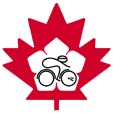                                                 Controls                                     Lowlands 1000k – Day 1In unable to finish, please contact Barry Chase  BC Randonneurs Cycling Club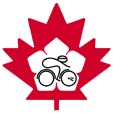 ControlsLowlands 1000k – Day 2
In unable to finish, please contact Barry Chase